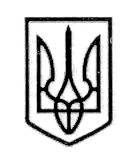                                                  УКРАЇНА                 СТОРОЖИНЕЦЬКА МІСЬКА РАДАЧЕРНІВЕЦЬКОГО  РАЙОНУЧЕРНІВЕЦЬКОЇ ОБЛАСТІХХХІХ позачергова сесія VІІІ скликання                          Р  І  Ш  Е  Н  Н  Я     № 72 -39/2024 12 квітня 2024 року                                                                              м. СторожинецьПро надання згоди на прийняття із державної власності від 3 державного пожежно-рятувального загону Головного управління ДСНС України у Чернівецькій області у комунальну власність Сторожинецької міської територіальної громади Чернівецького району Чернівецької області автомобілів спеціальних пожежних-С: АЦ-40(131)137А, марки ЗИЛ, моделі 131НА, АЦ-40, марки STAR, моделі 266, АЦ, марки JELCZ, моделі 005,  АЦ, марки STAR, моделі 244, АЦ, марки MAGIRUS-DEUTZ,                         моделі FM192D11FAРозглянувши клопотання начальника 3 державного пожежно-рятувального загону Головного управління ДСНС України у Чернівецькій області Ігоря МАНІЛІЧА від 03.04.2024 року № 69.3306/35 щодо передачі у комунальну власність Сторожинецької міської територіальної громади автомобілів спеціальних пожежних-С: АЦ-40(131)137А, марки ЗИЛ, моделі 131НА, шасі № 036055, 1992 року випуску, АЦ-40, марки STAR, моделі 266, шасі № 25249, 1982 року випуску, АЦ, марки JELCZ, моделі 005, шасі                         № SUJ005000H0000127, 1987 року випуску, АЦ марки STAR, моделі 244, шасі № 11130, 1988 року випуску, АЦ, марки MAGIRUS-DEUTZ, моделі FM192D11FA, шасі № 4900112991, 1981 року випуску, відповідно до статті 4 Закону України «Про передачу об’єктів права державної та комунальної власності», статей 26, 59, 60 Закону України «Про місцеве самоврядування в Україні», враховуючи положення Бюджетного кодексу України, Цивільного кодексу України, Господарського кодексу України,   міська  рада вирішила:1. Надати згоду на прийняття з державної власності від 3 державного пожежно-рятувального загону Головного управління ДСНС України у Чернівецькій області, в комунальну власність Сторожинецької міської територіальної громади Чернівецького району Чернівецької області, в особі Сторожинецької міської ради Чернівецького району Чернівецької області наступного майна:Продовження рішення ХХХІХ позачергової сесії Сторожинецької міської ради VІІІ скликання від 12 квітня 2024 р. № 72 -39/2024  1.1. Автомобіль спеціальний пожежний-С АЦ-40(131)137А, марки ЗИЛ, модель 131НА, шасі № 036055, 1992 року випуску;1.2. Автомобіль спеціальний пожежний-С АЦ-40, марки STAR, моделі 266, шасі № 25249, 1982 року випуску;1.3. Автомобіль спеціальний пожежний-С АЦ, марки JELCZ, моделі 005, шасі № SUJ005000H0000127, 1987 року випуску;1.4. Автомобіль спеціальний пожежний-С АЦ, марки STAR, моделі 244, шасі № 11130, 1988 року випуску;1.5. Автомобіль спеціальний пожежний-С АЦ, марки MAGIRUS-DEUTZ, моделі FM192D11FA, шасі № 4900112991, 1981 року випуску.2. Взяти зобов’язання використовувати майно, зазначене у пункті 1 цього рішення, лише за цільовим призначенням, без права відчуження його у приватну власність.3. Вважати таким, що втратило чинність рішення ХХХІІ позачергової сесії VІІІ скликання Сторожинецької міської ради № 189-32/2023 від  11.08.2023 року «Про надання згоди на прийняття з державної власності у комунальну власність майна».  4. Дане рішення набуває чинності з моменту оприлюднення.  5. Відділу транспортно-господарського обслуговування                                   (С. ГЛЯДЧЕНКО) та головному бухгалтеру – начальнику  відділу бухгалтерського  обліку  та  звітності  (М. ГРЕЗЮК)  вжити  всіх  передбачених законодавством заходів, щодо реєстрації права власності на зазначені в пункті 1 даного рішення, транспортні засоби та щодо взяття їх на баланс Сторожинецької міської ради. 6.	Контроль за виконанням рішення покласти на першого заступника міського голови Ігоря БЕЛЕНЧУКА та постійну комісію міської ради з питань регламенту, депутатської діяльності, законності, правопорядку, взаємодії з правоохоронними органами, протидії корупції, охорони прав, свобод і законних інтересів громадян, інформованості населення (Р.СУМАРЮК).Сторожинецький міський голова                                       Ігор МАТЕЙЧУК